New York City College of Technology, CUNY CURRICULUM MODIFICATION PROPOSAL FORMNEW COURSE PROPOSAL FORMLIBRARY RESOURCES & INFORMATION LITERACY: MAJOR CURRICULUM MODIFICATIONCourse proposer: please complete boxes 1-4.  Library faculty subject specialist: please complete box 5.NEW COURSE PROPOSAL CHECK LISTCOURSE OUTLINEENG 1101 CO: English Composition I Corequisite (0 credits, 2 hours)Prerequisites46-55 on the CUNY Assessment Test in Writing, and/or 45-54 on the ACCUPLACER Reading Test; S in 090W without writing proficiency; S in 090R without reading proficiencyCourse DescriptionENG 1101CO offers supplemental instruction for reading and writing skills required in English 1101. The corequisite focuses on reading comprehension; critical thinking; the structured writing process; grammar and punctuation conventions; and note taking and study skills.Grade Policy and ProcedureEnglish 1101 CO is a pass/fail course, with exercises and assignments supporting the 1101 curriculum work. Student performance in ENG 1101 will determine the student’s pass/fail status in the corequisite.New York City College of Technology Policy on Academic IntegrityStudents and all others who work with information, ideas, texts, images, music, inventions, and other intellectual property owe their audience and sources accuracy and honesty in using, crediting, and citing sources.  As a community of intellectual and professional workers, the College recognizes its responsibility for providing instruction in information literacy and academic integrity, offering models of good practice, and responding vigilantly and appropriately to infractions of academic integrity.  Accordingly, academic dishonesty is prohibited in The City University of New York and at New York City College of Technology and is punishable by penalties, including failing grades, suspension, and expulsion.  The complete text of the College policy on Academic Integrity may be found in the catalog.Required Texts / Library resources and bibliographyN/A (See English 1101 Course Text)INSERT ENG 1101 LEARNING OUTCOMESENG 1101 Corequisite Learning Outcomes/Assessment Learning Objectives		Skills		                    			AssessmentClass ScheduleCourse Needs AssessmentIn a typical semester, there are 150-200 students enrolled in upper-level developmental writing, and 40-80 students enrolled in upper-level developmental reading.  In the last four semesters, the pass rate of ENG 092W (Developmental Writing II) has fluctuated between 55-70%, while the pass rate of ENG 092R (Developmental Writing II) has ranged from 62-68%. Some students place into both these developmental courses before advancing to English 1101 and other credit-bearing courses at the college. We anticipate that approximately 220 students will be eligible to take this corequisite course in Fall 2019. It should also be noted that because some students fail their first attempt taking these developmental reading and writing courses, they require winter or summer intervention through the USIP program, or repeating the course during the following semester. As a result, some students burn through valuable financial aid before advancing to credit-bearing courses. The integrated DW/DR corequisite course would alleviate the financial burden on students and allow them to accrue credits much earlier in their college careers. Course Design and StructureThe 2-hour corequisite will be taught by the same professor teaching the associated 1101 section.In order to maximize student-centered individual instruction, we ask to restrict the English 1101 and associated corequisite class size to 20 students. [Note: we initially proposed a smaller class size of 15, but were told that was not feasible.] We have designed the corequisite portion of the course to take place in a computer lab, offering students the chance to use reading software and actively work on reading and writing assignments.Pedagogical Strategies and Instructional DesignThe course will focus on supporting the reading and writing demands of English 1101 Composition 1, a course which all City Tech students take.  [See sample assignments on page XX]Currently there are approximately ten full-time and 10 part-time faculty members (drawn from the pool of developmental reading and writing instructors) who would be qualified to teach this course, along with many other professors currently teaching first-year writing who could teach the course, pending professional development . Instructors teaching the corequisite sections will offer supplemental instruction in reading and writing, delivered through lectures, group work, student peer editing exercises, and self-regulated learning methodology. There will be no online or partially online sections offered. SupportsBecause we are decreasing the number of instructional hours devoted to developmental reading and writing (each stand-alone course is 3 hours), we must ensure that students enrolled in the English 1101 corequisite receive ample academic support. We believe that embedded reading and writing tutors would positively augment classroom instruction. We also want to use this opportunity to advocate for Writing Center (independent of the existent Learning Center). As City Tech moves forward with remediation reform, the college needs to provide the appropriate infrastructure to support student needs. A Writing Center would not only serve these deserving students, but all English 1101 students, as well as student writing across the curriculum. Finally, we know that these students will benefit greatly from non-cognitive support and advice outside of the classroom. We request support for an advisement staff to guide students with registration processes, academic intervention, and acquaintance with collegiate responsibility.Plan and Process for EvaluationIn Fall 2019, we plan to pilot ten corequisite sections. In Spring 2020, we will continue the pilot. During that time we will draft the proposal for the permanent course, with a structure revised as needed. Besides the learning outcome assessment, we will examine passing rates in the ENG 1101Co.  Historically, upper-level developmental reading and writing have served as gateways to English 1101, which in turn serves as a pre-requisite for many courses at the college.  It is important to note that ENG 1101 standards will not be lowered for students enrolled in the 1101-Co; the level of instruction and exit requirements will be identical to mainstream ENG 1101. Implementing this integrated reading and writing corequisite will increase retention and graduation rates, thus allowing students to move forward with their collegiate aspirations. Title of ProposalCorequisite Course for English 1101Date3/7/19Major or MinorMajorProposer’s NamesCaroline Hellman & Juanita ButDepartmentEnglishDate of Departmental Meeting in which proposal was approvedDecember 6, 2018Department Chair NameNina BannettDepartment Chair Signature and Date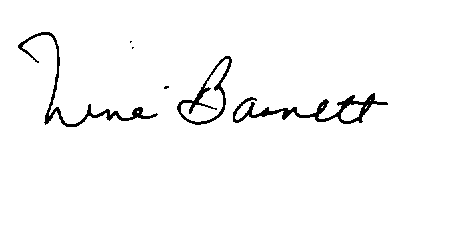 January 2, 2019Academic Dean NameJustin Vazquez-PoritzAcademic Dean Signature and Date1/27/19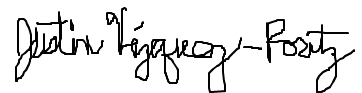 Brief Description of Proposal(Describe the modifications contained within this proposal in a succinct summary.  More detailed content will be provided in the proposal body.To provide an accelerated track for students to receive instruction in developmental reading and writing and to provide support for student success in the English 1101 Composition 1 course.As of 2018, CUNY has mandated that upper level developmental reading and writing classes be phased out and replaced by a single, merged reading and writing class that students would take alongside English 1101. To comply with this mandate, the English Department proposes a 1-year (Fall 2019-Spring 2020) pilot of a new non‐ credit combined developmental reading and writing corequisite course, tentatively numbered ENG 1101CO. At present, students who place into developmental English classes take ENG 092R (Developmental Reading II) and/or ENG 092W (Developmental Writing II) before advancing to ENG 1101. In the new iteration, students would take a single combined course that includes 092R & 092W, at the same time as ENG 1101.Present                                                         ProposedENG 092W (3 hr, 0 cr)                           ENG 092R  (3 hr, 0 cr)                                 ENG 1101Co (2 hr, 0 cr)ENG 1101CO Corequisite ENG 1101ENG 1101CO will offer two additional classroom hours to support students who would usually be placed in upper-level developmental reading and/or writing, according to incoming assessment.0 credit, 2 hoursPrerequisite: 46-55 on the CUNY Assessment Test in Writing, and/or 45-54 on the ACCUPLACER Reading Test; S in 090W without writing proficiency; S in 090R without reading proficiencyBrief Rationale for Proposal(Provide a concise summary of why this proposed change is important to the department.  More detailed content will be provided in the proposal body).  Extensive research has shown that students have low success rates in stand alone semester-long remedial courses (See “Developmental Education in Community Colleges” (Bailey and Cho, 2010);  “Evidence-based reforms in college remediation are gaining steam” (Scott-Clayton, 2018). At City Tech, the pass rate for the last five years of upper level Developmental Reading/Writing averages 55%. Many problems exist: students are misplaced in courses they may not need; students in remedial courses burn through financial aid money in courses that do not offer credit; and divorcing “skills” courses from credit-bearing standard college coursework is not sound pedagogy. Faced with a loss of academic momentum, barred from degree progress, students lose motivation and academic momentum and often end up repeating these courses unnecessarily. The corequisite approach has been successful for over two decades at institutions across the United States, most famously Community College of Baltimore County. Here within CUNY, LaGuardia Community College and Kingsborough Community College have had great success (over 80% pass rate) with English 1101 Corequisites, dating back to 2008.Proposal History(Please provide history of this proposal:  is this a resubmission? An updated version?  This may most easily be expressed as a list). Resubmission Course TitleCorequisite Course for English 1101 Composition IProposal Date3/7/19Proposer’s Name Caroline HellmanCourse NumberENG 1101CO  Course Credits, Hours0 credits / 2 HoursCourse Pre / Corequisites46-55 on the CUNY Assessment Test in Writing, and/or 45-54 on the ACCUPLACER Reading Test, and/or S in 090W without writing proficiency or S in 090R without reading proficiencyCatalog Course DescriptionENG 1101CO offers two additional classroom hours to support students who would usually be placed in developmental reading and/or writing, according to incoming assessment. The corequisites focus on establishing vocabulary and critical reading skills, scaffolded approaches to writing assignments, correct grammar and punctuation, and positive habits for collegiate success, including note taking and study skills. Brief RationaleProvide a concise summary of why this course is important to the department, school or college.To provide an accelerated track for students to receive instruction in developmental reading and writing and to provide support for student success in the English 1101 Composition 1 course.CUNY – Course EquivalenciesProvide information about equivalent courses within CUNY, if any.Kingsborough Community College: ENG 1220 (2-Hour integrated reading & writing corequisite) taken alongside English 12 (Composition 1). 27 students in English 12; 8-10 students in corequisite.LaGuardia Community College: ENA 101 (3-hour writing corequisite) taken alongside ENG 101. Students must be reading proficient.  22 students in English 101; 10 students in co-req. Hostos Community College: Separate Writing and Reading Corequisites offered alongside Composition 1: ENG 101 (2-hour writing co-req) and ENG 102 (2-hour reading co-req)Intent to Submit as Common CoreIf this course is intended to fulfill one of the requirements in the common core, then indicate which area.English Composition Required Core For Interdisciplinary Courses:Date submitted to ID Committee for reviewDate ID recommendation received- Will all sections be offered as ID? Y/NN/AIntent to Submit as a Writing Intensive CourseN/A1Title of proposalEnglish 1101 CorequisiteDepartment/ProgramEnglishProposed by (include email & phone)Caroline Hellman chellman@citytech.cuny.edu/ 718-260-4975Expected date course(s) will be offered :Fall 2019 Pilot# of students:  1502The library cannot purchase reserve textbooks for every course at the college, nor copies for all students. Consult our website (http://cityte.ch/curriculum) for articles and ebooks for your courses, or our open educational resources (OER) guide (http://cityte.ch/oer). Have you considered using a freely-available OER or an open textbook in this course?Students will use texts already assigned in English 1101. 3Beyond the required course materials, are City Tech library resources sufficient for course assignments? If additional resources are needed, please provide format details (e.g. ebook, journal, DVD, etc.), full citation (author, title, publisher, edition, date), price, and product link.Existent library resources are sufficient. 4Library faculty focus on strengthening students' information literacy skills in finding, critically evaluating, and ethically using information. We collaborate on developing assignments and customized instruction and research guides. When this course is offered, how do you plan to consult with the library faculty subject specialist for your area?  Please elaborate.Students will receive the library orientation that ENG 1101 offers.5Library Faculty Subject Specialist : Anne Leonard___________________________Comments and RecommendationsThis corequisite course presents an opportunity to extend the ENG 1101 library instruction session with online tutorials, research guides, and other content to reinforce the library lesson. I look forward to working with classroom instructors and the course coordinator on this.Date 10/10/2018Completed NEW COURSE PROPOSAL FORMTitle, Number, Credits, Hours, Catalog course descriptionxBrief RationalexCUNY – Course EquivalenciesxCompleted Library Resources and Information Literacy FormxCourse Outline Include within the outline the following.Hours and Credits for Lecture and LabsIf hours exceed mandated Carnegie Hours, then rationale for thisxPrerequisites/Co- requisitesxDetailed Course DescriptionxCourse Specific Learning Outcome and Assessment TablesDiscipline SpecificGeneral Education Specific Learning Outcome and Assessment TablesXn/aExample Weekly Course outline xGrade Policy and ProcedurexRecommended Instructional Materials (Textbooks, lab supplies, etc)xLibrary resources and bibliographyn/aCourse Need Assessment.  Describe the need for this course. Include in your statement the following information.Target Students who will take this course.  Which programs or departments, and how many anticipated?Documentation of student views (if applicable, e.g. non-required elective).xProjected headcounts (fall/spring and day/evening) for each new or modified course.xIf additional physical resources are required (new space, modifications, equipment), description of these requirements.  If applicable, Memo or email from the VP for Finance and Administration with written comments regarding additional and/or new facilities, renovations or construction.n/aWhere does this course overlap with other courses, both within and outside of the department? xDoes the Department currently have full time faculty qualified to teach this course?  If not, then what plans are there to cover this?xIf needs assessment states that this course is required by an accrediting body, then provide documentation indicating that need.n/aCourse DesignDescribe how this course is designed. Course Context (e.g. required, elective, capstone)n/aCourse Structure: how the course will be offered (e.g. lecture, seminar, tutorial, fieldtrip)?xAnticipated pedagogical strategies and instructional design (e.g. Group Work, Case Study, Team Project, Lecture)xHow does this course support Programmatic Learning Outcomes?   n/aIs this course designed to be partially or fully online?  If so, describe how this benefits students and/or program.xAdditional Forms for Specific Course Categories Interdisciplinary Form (if applicable)n/a Interdisciplinary Committee Recommendation (if applicable and if received)*  *Recommendation must be received before consideration by full Curriculum Committeen/aCommon Core (Liberal Arts) Intent to Submit (if applicable) n/aWriting Intensive Form if course is intended to be a WIC (under development) n/aIf course originated as an experimental course, then results of evaluation plan as developed with director of assessment.n/a(Additional materials for Curricular Experiments)Plan and process for evaluation developed in consultation with the director of assessment. (Contact Director of Assessment for more information). xEstablished Timeline for Curricular Experiment           xDevelop understanding of academic conventionsUtilize appropriate formatting conventions (headings, paragraphing)Use conventions appropriate to audience, genre, and purpose (including style, word choice, sentence structure, and grammar)Evaluation of formal and informal written assignments Hone reading skillsBuild vocabularyApply reading strategies to unpack challenging texts: annotation, deciphering meaning from contextDistinguish between main ideas and supporting detailsIdentify and evaluate an author’s argumentApply skills to different types of sources as well as readings across the curriculumClass discussion; text annotation exercises; vocabulary and reading comprehension quizzes; presentations;class portfolioUnderstand writing as a structured processEstablish approaches to pre-writing, proofreading, and revisionReflect on strengths and weaknesses; strategize improvementInformal written assignments (planning and reflecting exercises); peer reviewSummarize and respond to a textParaphrase main ideasArticulate your own view on either the author’s position or an issue in the textQuizzes; class discussion; evaluation of formal and informal written assignmentsDevelop familiarity with persuasive essay structure (introduction, body, conclusion) Craft an effective thesis statementOrganize material in body paragraphsDevelop ideas, using connections with outside sources as supporting evidence Class discussion; evaluation of formal and informal written assignments; oral presentationsDevelop Study SkillsTake lecture notesAnnotate textsFollow a syllabus, adhere to deadlines, and manage time preparing for exams and assignmentsQuizzes; reflection on time management built into formal and informal assignments                      Reading                     WritingWeek 1Introduction I Introduction to the course, textbook, syllabus, portfolio expectation, and reading software; discussion of relationship between reading & writing; reading/writing diagnosticsIntroduction I Introduction to the course, textbook, syllabus, portfolio expectation, and reading software; discussion of relationship between reading & writing; reading/writing diagnosticsWeek 2Vocabulary Development: Context clues, morphological clues, use of dictionaryAnnotationUse of vocabulary: sentence-writing, parts of speech, sentence structureWeek 3Identifying main ideas vs. supporting details; Paraphrasing; Vocabulary developmentAnnotation; Summary;  Discussion of rhetorical modes (narration, comparison/contrast, persuasion); Grammar InstructionWeek 4Comprehensi   Main ideas vs. supporting details; Making logical inferences; ParaphrasingRhetorical modes continued; Understanding components of an essay (intro, body, conclusion); FormattingPre-writing strategies; Organizing ideasIIntro to Week 5 Essay 1 (Narration) Drafting WorkshopEssay 1 (Narration) Drafting WorkshopWeek 6   Writing as s Writing as a structured process: proofreading, revising, and editingEssay 1 workshop (revision practices and peer review). Grammatical instructionWeek 7Analytical Strategies: Identifying patterns of organization; Analyzing relationships between ideas; Recognizing rhetorical modesTransitions/ Grammar instructionDiscussion of Essay 2 (Comparison/Contrast)Week 8Analytical str  Critical Reading:  evaluate argument and specific claims in a text and examine their reasoning/ supporting evidenceDEssUse of transit  Argumentation: thesis statements; topic sentences; claimsWeek 9Critical Readi Critical reading: Analyze multiple texts addressing similar themes or topics; evaluate/ compare the authors’ points of view and approaches.  Developmen Development: Body paragraphs; use of evidence to support ideas; sourceintegration, including quotation Week 10Identify quotations that demonstrate similar/different viewpoints/approaches;Essay 2 Drafting WorkshopDevelopment: Body paragraphs; use of evidence to support ideas; sourceintegration, including quotations; Essay 2 Drafting WorkshopWeek 11Essay 2 workshop (revision practices and peer review). Grammatical instructionEssay 2 workshop (revision practices and peer review). Grammatical instructionWeek 12Identify author’s tone, style, purpose, and point of view in texts from various content areas.Discussion of Essay 3. Elements of research: source location and evaluation; Documentation.Grammatical instructionWeek 13Elements of research: appropriate citation. Essay 3 Drafting Workshop.Elements of research: appropriate citation. Essay 3 Drafting Workshop.Week 14Essay 3 workshop (revision practices and peer review)Essay 3 workshop (revision practices and peer review)Week 15Reflections on final research project. Course conclusion. Class portfolio dueReflections on final research project. Course conclusion. Class portfolio due